RegeringenSocialdepartementetMed överlämnande av socialutskottets betänkande 2016/17:SoU22 Privata sjukvårdsförsäkringar inom offentligt finansierad hälso- och sjukvård får jag anmäla att riksdagen denna dag bifallit utskottets förslag till riksdagsbeslut.Stockholm den 31 maj 2017Riksdagsskrivelse2016/17:284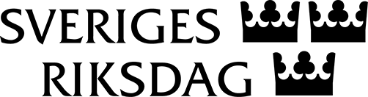 Urban AhlinClaes Mårtensson